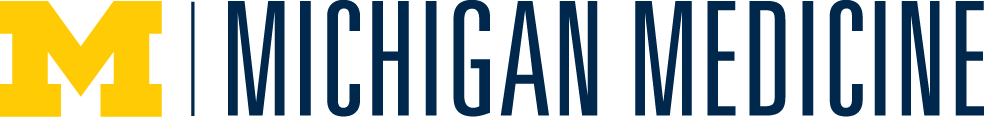 Requestor Name:			Request Date:	Division:				Physician Champion(s):  	Administrative Lead:  What QI project will this data help support? How would you define the population for this data request? Please describe the measures and/or data elements that you would like included.Please describe the priority level of this work within your division.Please describe any critical dates that affect this work.Email completed form to: IntMed-QITeam@umich.edu.Questions? Contact Tammy Ellies (tmrice@med.umich.edu)